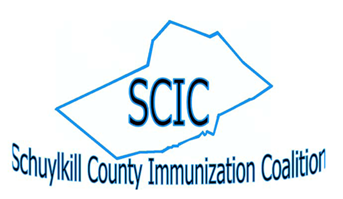 SCIC Meeting Minutes – 11/9/2018Attendees: 	Cindy Ebling (PSU Schuylkill)				cuf440@psu.edu		Cathy Cortese (Nurse Family Partnership)			cathycortesenfp@gmail.com				Marianne Adam (PSU Schuylkill)				Aej120@psu.edu		Kimberly Jones (Primary Health Network)			kjones@primary-health.netGail Newton (Lehigh Valley Health Network) 		Gail.Newton@LVHN.orgJohn Matz (Sch. Co. Emergency Management Agency)	jmatz@co.schuylkill.pa.us	Jenny Wagner (Diakon Community Services)		wagnerje@diakon.orgOld BusinessOutbreak Exhibit (October 1 – December 21)group offered positive comments about content, set-up and availability of exhibitLVHN Drive Thru Vaccine Clinic at Dorney Park and Coca Cola ParkGail said that it has been taking place for 20 years; people bring canned goods, lines form, forms available on-line and completed beforehand10,017 shots given in two-day clinicFlu ShotsPSU – Schuylkill: Cindy reported that 70 staff (and spouses) and 19 students received flu shots to date on campus; discussion followed about struggles with having people get flu shots (debunking myths, etc.)LVHN ; Gail noted that all employees (including contracted employees) are mandated to have a flu shot (unless they have an exemption)Immunizations during Toys for Tots registrations (to be reported at next meeting)Funding Opportunities (to be reported at next meeting)Senior Expo 2018 – Diakon Community Services (to be reported at next meeting)PSU Schuylkill Health & Wellness Fair (to be reported at next meeting)Schuylkill Haven Borough Days (to be reported at next meeting)History of CoalitionKim asked about the history of the coalition and John explained how it got started and the changes that have occurred over the yearsHe explained that the coalition started with mass immunization clinics; due to decrease in funding, the coalition hasn’t been able to do a mass clinic since 2011-2012Members of group still sit in with home medical groupSafe Schools Coalition still meeting; education and awareness outreach projectsNew BusinessPlan for Immunization ClinicGroup discussed the idea of reinstituting immunization clinics again by starting with a small drive-through immunization clinic at one site in the fall (Sept./Oct./Nov.)John suggested we look at plan to see what locations were used in past to conduct clinics (school districts (North Schuylkill, Pottsville, etc.), hospitals (employees and their families) and fire companies (Rescue, Hook and Ladder, Citizens))It was discussed that an indoor clinic at a school in Mahanoy City or Shenandoah during another highly attended event would be best- Jenny to find out what Halloween or family events are planned at these schools for next year  (Parent-Teacher Conferences at Elementary Schools (1/2 day), Trunk or Treat, etc.)- Need vaccines: Jenny to ask Carl about vaccines from Rite Aid, Kim to ask Primary Health  Network, John and Gail to ask Bill Reppe from LVHN; vaccines to be stored in coolers or possibly   with school nurses- John to address this idea at local Emergency Planning Committees (they have branched out and   more diverse to serve more needs including long-term recovery connections)Next MeetingJanuary 11, 2019 at 8:30 am at PSU Schuylkill, room TBASCIC meeting dates for 201911 January 20198 March 201910 May 201912 July 201913 September 20198 November 2019All meetings will be held at 8:30 am on Penn State Schuylkill campus unless otherwise notified.WebsitesThe PAIC website can be found at: http://www.immunizepa.org/The SCIC website can be found at: http://www.immunizepa.org/schuylkill-county-immunization-coalition/The SCIC website can also be found by going to “Local Coalitions” tab on the PAIC website.